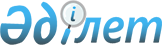 О внесении изменения в постановление Правительства Республики Казахстан от 17 октября 2008 года № 962 "О мерах по реализации Указа Президента Республики Казахстан от 13 октября 2008 года № 669"Постановление Правительства Республики Казахстан от 31 декабря 2013 года № 1493

      Правительство Республики Казахстан ПОСТАНОВЛЯЕТ:



      1. Внести в постановление Правительства Республики Казахстан от 17 октября 2008 года № 962 «О мерах по реализации Указа Президента Республики Казахстан от 13 октября 2008 года № 669» (САПП Республики Казахстан, 2008 г., № 41, ст. 458) следующее изменение:



      приложение к указанному постановлению изложить в новой редакции согласно приложению к настоящему постановлению.



      2. Настоящее постановление вводится в действие со дня подписания.      Премьер-Министр

      Республики Казахстан                       С. Ахметов

Приложение           

к постановлению Правительства 

Республики Казахстан      

от 31 декабря 2013 года № 1493Приложение            

к постановлению Правительства

Республики Казахстан      

от 17 октября 2008 года № 962                                  Состав

                 Совета директоров акционерного общества

             «Фонд национального благосостояния «Самрук-Қазына»      Ахметов               - Премьер-Министр Республики Казахстан,

      Серик Ныгметулы         председатель      Орынбаев              - Помощник Президента

      Ербол Турмаханович      Республики Казахстан      Султанов              - Заместитель Премьер-Министра

      Бахыт Турлыханович      Республики Казахстан – Министр

                              финансов Республики Казахстан      Досаев                - Министр экономики и бюджетного

      Ерболат Аскарбекович    планирования Республики Казахстан      Шукеев                - председатель правления акционерного

      Умирзак Естаевич        общества «Фонд национального

                              благосостояния «Самрук-Қазына»      Мирчев                - независимый директор

      Александр Васильевич      Ричард                - независимый директор

      Эванс      Стейплтон             - независимый директор

      Найджел Джон
					© 2012. РГП на ПХВ «Институт законодательства и правовой информации Республики Казахстан» Министерства юстиции Республики Казахстан
				